智医云手机app操作手册下载1、在线下载：安卓用户在腾讯应用宝直接搜索 智医云 下载。2、使用微信扫描下方二维码进行下载：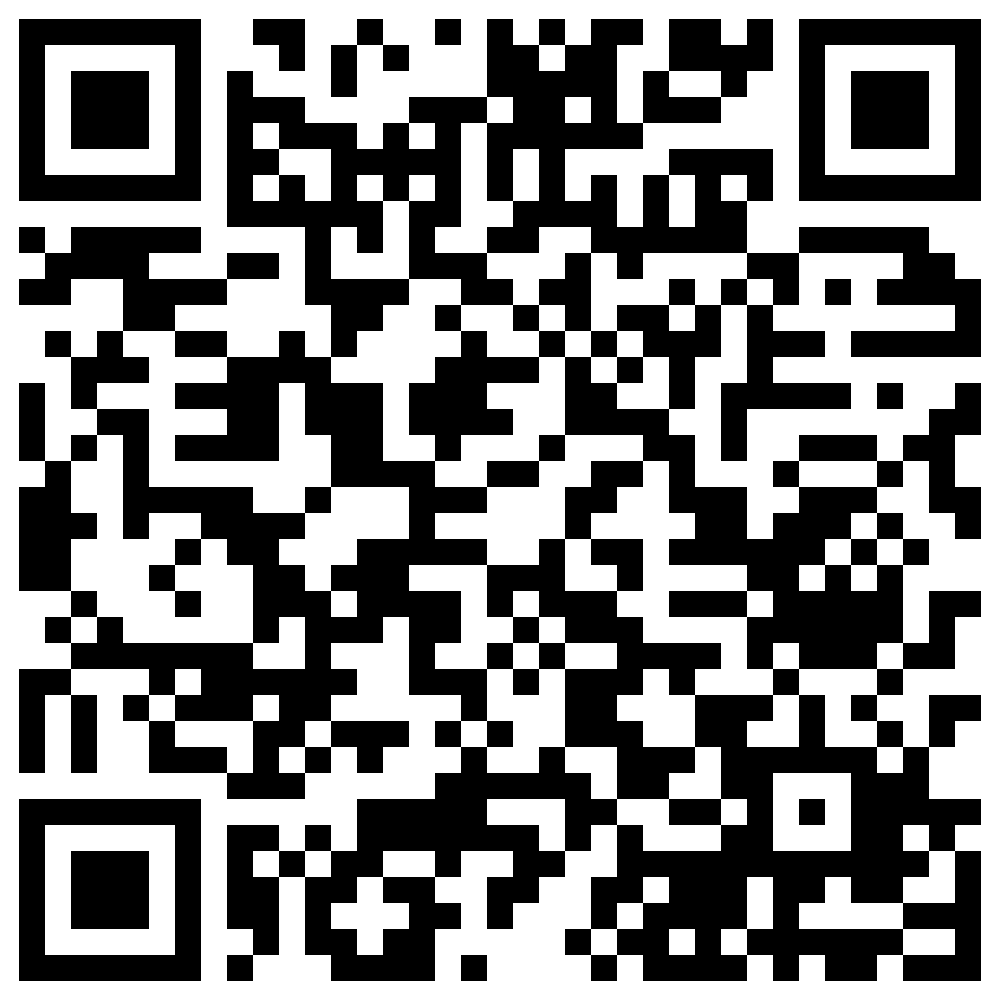 只需点击普通下载就行，点击确定即可跳转到外部浏览器下载。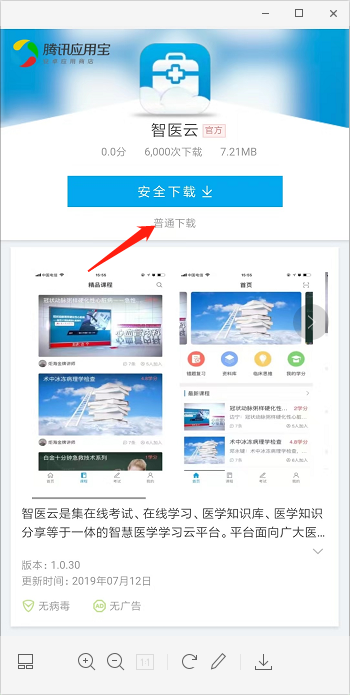 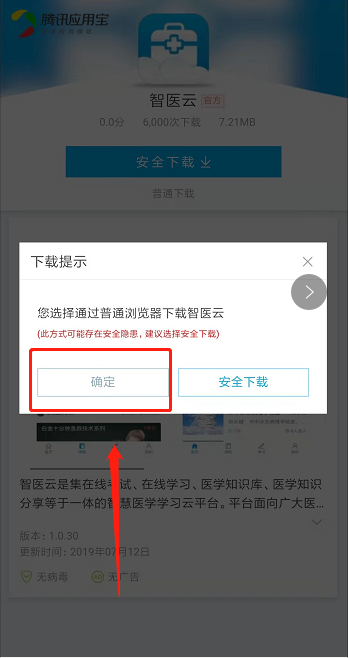 登录：前期的时候会对用户的数据提前导入，下载APP安装完成以后。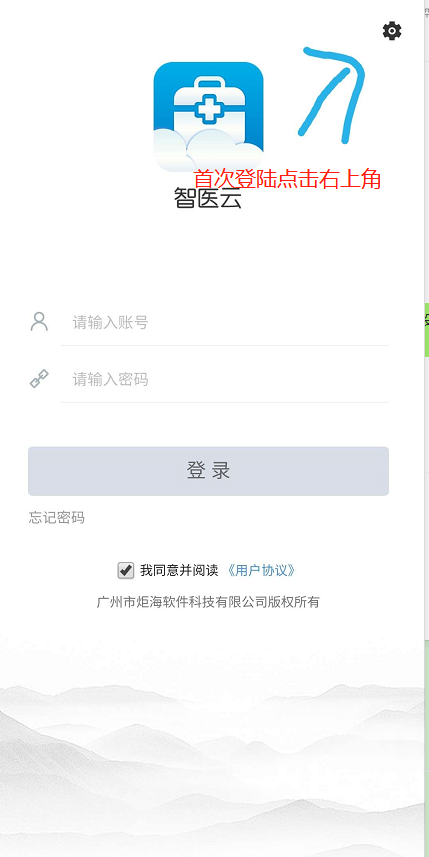 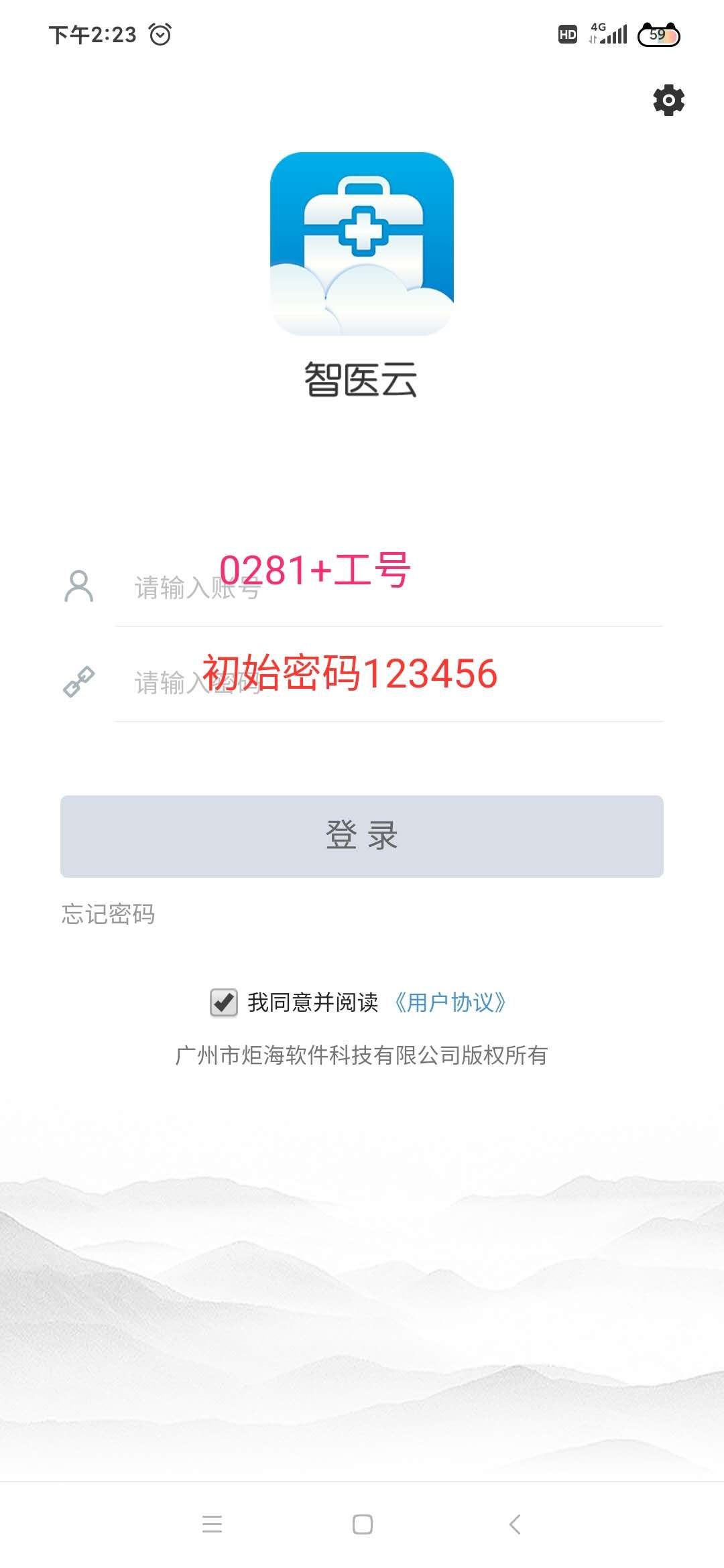 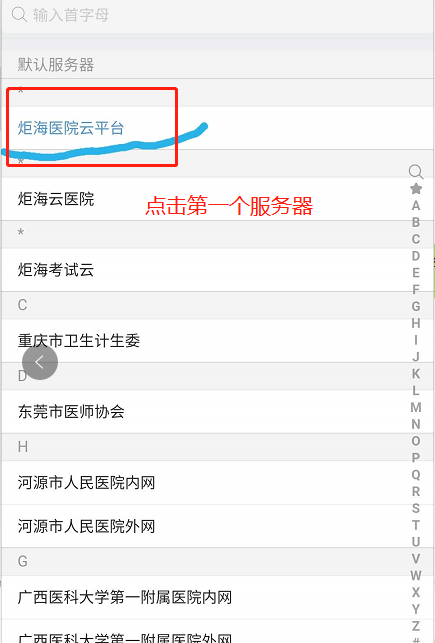 考试模块 (当有正式考试的时候,会在正式考试中有提示,进入考场即可)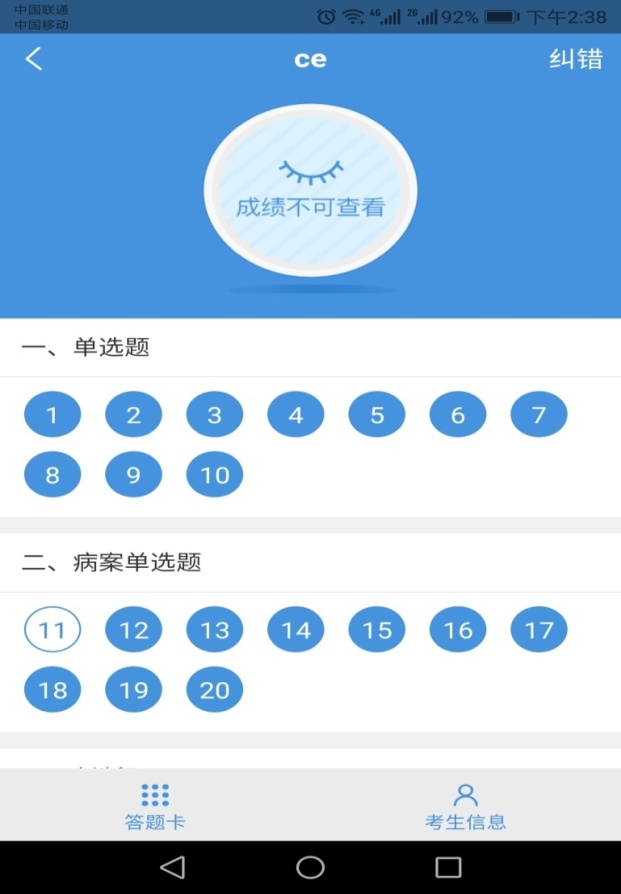 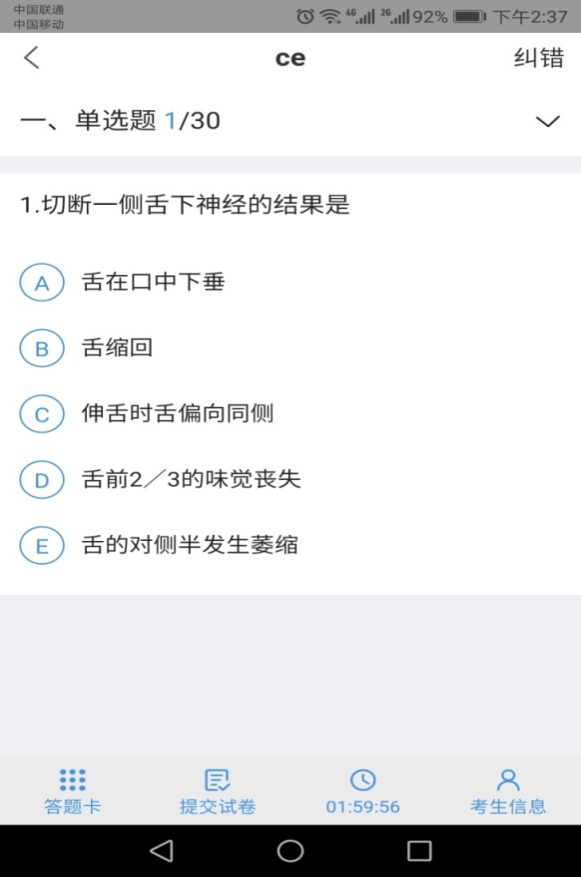 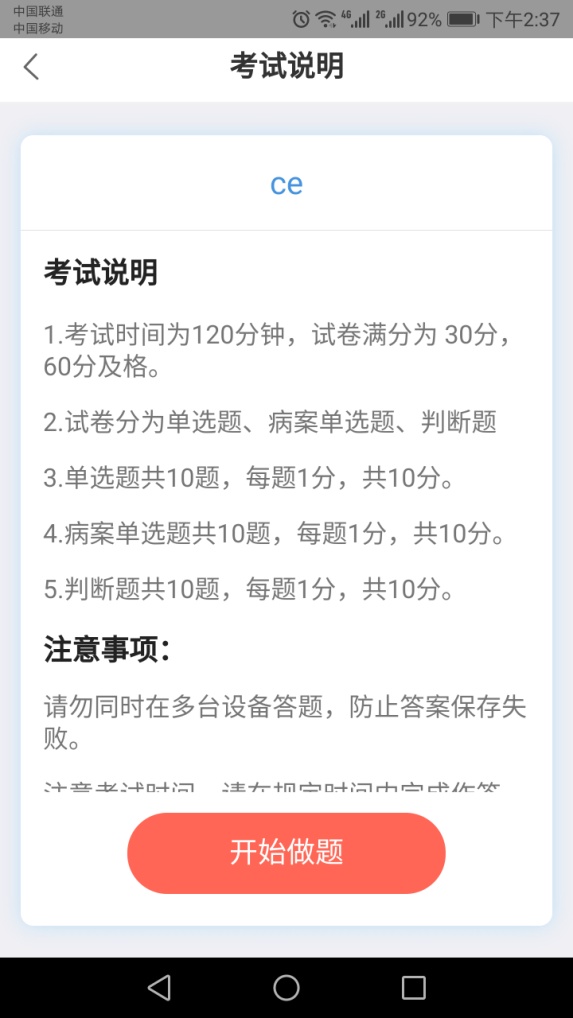 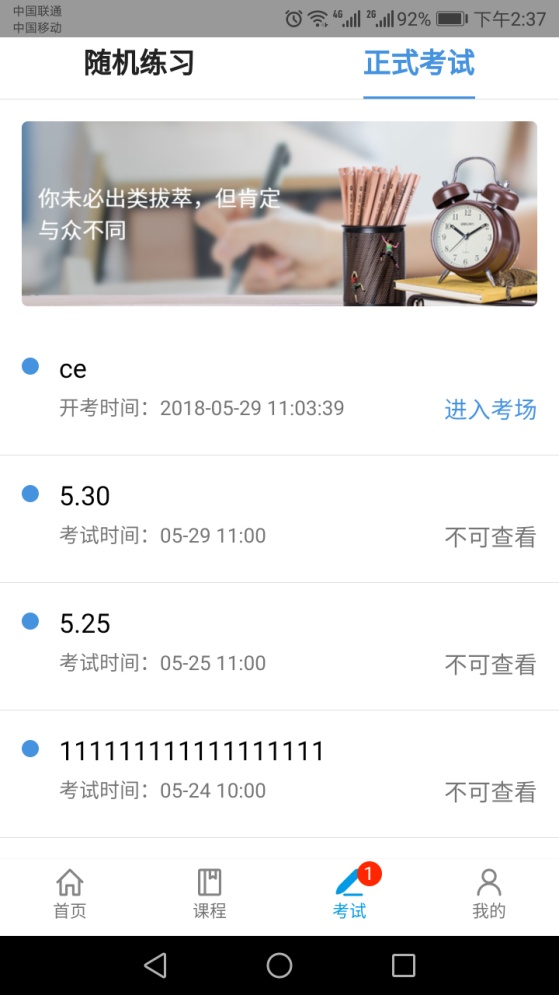 